K O N Z U L T A C I J E   2016./2017. u vrijeme jesenskoga ispitnog roka akad. god. 2016./2017.do početka nastave u akad. god. 2017./2018. uSD ''Martinovka'', Miramarska bb, kabinet br.7        obavezni kolegij:  Tjelesna i zdravstvena kultura  izborni kolegij:      Čovjek i sportmr. sc. Jelka Gošnik, v. pred., predstojnica KatedreVIŠE obavijesti: o kolegiju TZK, upute, oslobođenja, opis programa kinezioloških aktivnosti, rasporedu/satnici, lokacijama, zanimljivostima, FAQ, sportu/natjecanjima i ostalo možete saznati na:Facebook stranici Katedre: https://www.facebook.com/TZK-FFZG FFZG-TZK grupe pojedinih kinezioloških aktivnosti na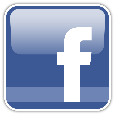 webu Katedre: http://tzk.ffzg.unizg.hr/osobnom webu: http://jgosnik.prof.ffzg.unizg.hr/IUPUTE ZA DOBIVANJE POTPISAobavezna naljepnica u indeksuisključivo kod mene – nositeljice sportova koje ste izabraliVIŠE OBAVIJESTI o kolegiju Čovjek i sport možete saznati na:webu povijesti: http://www.ffzg.unizg.hr/pov/pov2/profesori.phpkod nositelja: prof. dr. sc. Tvrtko Jakovina termin: utorkom od 13 do 14 sati, srijedom od 11 do 12 sati.
	           mjesto: C-113 
		telefon: (01) 40 92 153
		e-mail: tvrtko.jakovina@ffzg.hr I/ILI kod nositeljice: mr. sc. Jelka Gošnik, v. pred. osobnom webu: http://jgosnik.prof.ffzg.unizg.hr/Ie-mailu: jgosnik@ffzg.hr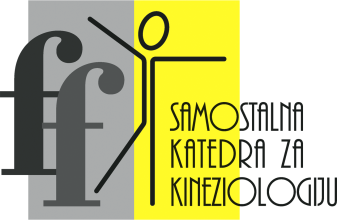 Filozofski fakultet Sveučilišta u Zagrebu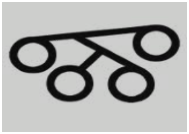 četvrtak14. 9. 2017.od 10.00 do 11.00 satičetvrtak21. 9. 2017.od 10.00 do 11.00 satičetvrtak28. 9. 2017.od 10.00 do 11.00 satiutorak  3. 10. 2017.od 17.00 do 18.00 satiutorak     10. 10. 2017.od 17.00 do 18.00 sati